  perinteinenPostikka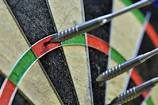 V-S osaston darts tikkakilpailu     järjestetään PE 27.09.2019 klo18.00                                 Osoitteessa: Galaxie Center  Eerikinkatu 30, TurkuIlmoittautumiset samassa paikassa alkaa 17:30Kolme parasta palkitaan yksilö- ja joukkuekisassaJärj. PAUn Varsinais-Suomen Osasto ry